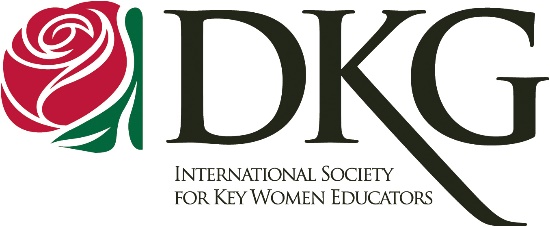 Arizona State Organization Scholarship ApplicationIt is my desire to pursue and complete one of the following: (Please check one.)Advanced Degree (Masters, Doctorate): Specialized Endorsement (Reading Specialist, Special Education, etc.): National Board Certification Additional Certification: Other: INCLUDE All THE FOLLOWING ITEMS:Incomplete application will NOT be considered. You must be a member of DKG for a minimum of two years.1. Name Date2. Address  City Zip Phone number(s) Email 3. Delta Kappa Gamma ID#  Chapter  Initiation Date 4. Educational background (undergraduate and graduate): include the name of each institution, the dates you attended, and degrees earned beginning with the most recent. Note if you have National Board Certification or specialization. (Points: 0-5)5. List in chronological order your professional and educational positions and cities and states in which you served. For your educational positions, list the district(s). Begin with present position.(Points: 0-10)6. Identify and list dates of scholarships, fellowships and grants received including those from Delta Kappa Gamma. (Points: 0-5)7. List honors and awards in chronological order beginning with the most recent. (Points: 0-5) 8. List affiliation with professional and community organizations. List any offices held. (Points: 0-5)9. List positions held in Delta Kappa Gamma. Beginning with the most recent, give position, dates served, specify chapter, state or international level. (Points: 0-25)10. On a separate page, write an Impact Statement, providing a summary of how, where and when the scholarship will be used. Additionally, indicate your major field of study. The Impact Statement should be between 100-200 words using a 12-point font and double spaced. (Points: 0-30)11. Submit three (3) original letters of recommendation from persons who know of your contributions to the Society, the teaching profession and the community. One of the letters must come from the Delta Kappa Gamma chapter president or her designee, one must be from an administrator or supervisor, and one must be from a person who knows of your contributions to the community.  (Points: 0-5 for each letter. Total possible points for recommendations is 15.)It is the applicant’s responsibility to ensure that the three letters are postmarked by the March 1 deadline. 12. Signature of Chapter President 13. Signature of the applicant 14. Special notes for the scholarship recipient(s):Recipient(s) will be required to submit a photo upon selection.Though the scholarship can be received a second time, it is not guaranteed.An account of how the scholarship was used and the benefits derived from it will be sent to the Scholarship Chair prior to March 1st of the following year.If the scholarship is not used for the applied purpose within one year, funds must be returned to the DKG Arizona treasurer.15. Send the application, and have recommendations sent, to Scholarship Chairman:Suzanne Godard(520) 991-5657 (call or text)suzannegodard@gmail.comDKG Arizona State Scholarship ApplicationChecklist for ApplicantFor your application to be considered, it is important that you carefully read and comply with all directions. Incomplete or late applications will not be considered. It is the applicant’s responsibility to:Follow all directions including the content and format of the Impact Statement.All applications must be sent by March 1.Follow up to ensure that your three recommendations have been sent to Sandy Hillegass by March 1. Check for the accurate completion of the following sections of the application:I hereby state that all of the information provided on this application is true and complete to the best of my knowledge.  Electronic Signature						DateName of InstitutionDates AttendedDegree(s) EarnedEducational PositionSchool DistrictCity, StateDateHonor/AwardDateHonor/AwardPositionDates ServedChapter, State or InternationalDoneDescriptionPointsEducational Background0-2National Certification0-3Professional Experience0-10Recognition of AchievementsScholarships/Fellowships/Grants0-5Honors and Awards0-5Professional and Community Affiliations0-5Active Participation and Leadership in DKG0-25Impact Statement 0-30RecommendationsChapter President or Designee0-5Administrator or Supervisor0-5Personal (addressing your community engagement)0-5Total100